OUTREACH NOTICEUSDA-FOREST SERVICEIntermountain & Northern Regions (REGIONs 1&4)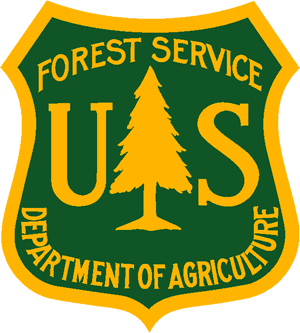 Forest Health Monitoring Coordinator Regions 1 and 4 GS-0401-13PermanentReply by: July 11, 2022The USDA Forest Service, Northern Region and Intermountain Region, Forest Health Protection (FHP) is conducting outreach for a Forest Health Monitoring Coordinator for Region 1 and 4 co-located at one of the FHP Field Offices (Ogden, UT, Boise, ID, Coeur D’Alene, ID, Missoula, MT). The purpose of this Outreach Notice is to inform prospective applicants of this upcoming opportunity for a GS-0414-13/GS-0401-13 non-supervisory position. To express interest in this position, please complete the attached Outreach form and return it to Tim Garcia (timothy.p.garcia@usda.gov) by the close of business on July 11, 2022.Regional EmphasisActs as the key point of contact for FHP related geospatial datasets, including insect or disease surveys and susceptibility/risk models and other high-priority disturbances. Provides guidance and synthesis of R1&R4 Aerial Detection Survey (ADS) data, remote sensing data & other Detection Monitoring geospatial products.Participates as FHP lead for coordinated efforts with R1 & R4 Regional Program Areas for monitoring and susceptibility/risk assessments over a broad-scale by providing and interpreting forest health perspective with assistance from FHP Field Office staffs on available forest health data. Synthesizes and prioritizes annual Pest Event Reporter (PER) entries. Provides annual guidance to R1 & R4 FHP staff and States on insect/disease data entry and ensures deadlines are met. Participates with the Regional SPF Director and other FHP Group Leaders in the formulation and establishment of Regional policies, programs, and standardsNational EmphasisProvides National-level coordination efforts of forest health conditions by serving as liaison between the R1&R4 FHP Program, FHAAST, and ADS aerial surveys and/or remotely sensed data.  These groups include the Aerial Survey Working Group (ASWG), Remote Sensing Technical Working Group (RSTWG), and FIA-FHM Health and Inventory Data Analysis Working Group (HIDAWG).Participates on a national FHM management comprised of Regional FHM coordinators, Washington Office FHP staff and State FHM coordinators.Assists in setting national FHM program priorities and Evaluation Monitoring (EM) funding prioritization for proposed projects and other program endeavors. Coordinates with Forest Service Research, Forest Inventory & Analysis (FIA), and Western Wildland Environmental Threat Assessment Center (WWETAC), Northwest Climate Hub and other programs to collect and analyze data to determine changes in forest vegetation patterns, composition, and processes.Consolidated State Grants and related AgreementsPromotes and facilitates collaboration among the Forest Service, States, and participating organizations for the regional FHM program.  Ensuring annual State Forest Health Highlights are completed for ID, MT, ND, NV, and UT and submitted to the Washington Office, annually.Coordinates with R1 & 4 SPF Grants & Agreements and FHP Group Leaders to build FHP Agreements (challenge cost-share, cooperative, etc.) to support Forest Health Monitoring-related partnerships. NRM payment approver role & agreements ‘Program Manager’ certification (to be required w/ One-USDA efforts in near-future).PRIMARY Contact Information:If you are interested in this detail, please respond in the Outreach Database. If you would like additional information, please contact: Tim Garcia, Director of State & Private Forestry Regions 1&4  Email: timothy.p.garcia@usda.gov Phone: 406-329-3250